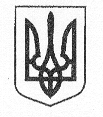 СУМСЬКА МІСЬКА РАДАVІІ СКЛИКАННЯ LXVII СЕСІЯРІШЕННЯ	З метою підвищення ефективності та надійності  функціонування систем водопостачання та водовідведення, визначення обґрунтованості запланованих капіталовкладень та витрат у структурі інвестиційної складової тарифів на централізоване водопостачання та водовідведення за регульованим тарифом на принципах економічної доцільності, на виконання постанови НКРЕКП від 06.12.2019 № 2637 «Про накладення штрафу на Комунальне підприємство «Міськводоканал» Сумської міської ради за порушення Ліцензійних умов провадження господарської діяльності з централізованого водопостачання та водовідведення, здійснення заходів державного регулювання», розглянувши звернення комунального підприємства «Міськводоканал» Сумської міської ради від 26 грудня 2019 року № 22/9606 відповідно до Закону України «Про питну воду, питне водопостачання та водовідведення», наказу Міністерства регіонального розвитку, будівництва та житлово-комунального господарства України від 14 грудня 2012 року № 630 та постанови Національної комісії, що здійснює державне регулювання у сфері комунальних послуг від 14 грудня 2012 року № 381 «Про затвердження порядків розроблення, погодження та затвердження інвестиційних програм суб’єктів господарювання у сферах теплопостачання, централізованого водопостачання та водовідведення», керуючись статтею 25 Закону України «Про місцеве самоврядування в Україні», Сумська міська рада ВИРІШИЛА:	1. Погодити включення додаткових заходів до Інвестиційної програми комунального підприємства «Міськводоканал» Сумської міської ради на         2020 рік, яка погоджена рішенням Сумської міської ради від 19.06.2019            № 5214-МР ,  згідно з додатком до цього рішення, а саме:включення статті невиконаних заходів Інвестиційної програми на 2017 рік та заходи Інвестиційної програми на 2018 рік на загальну суму 8 693,42 тис. грн. (без ПДВ), в тому числі:заходи з водопостачання 3 784, 22 тис. грн.:- переоснащення насосного агрегату на свердловині Тополянського водозабору (№2А);- переоснащення насосних агрегатів на водопровідних насосних станціях      ІІ-го  підйому КП “Міськводоканал” Сумської міської ради;- переоснащення насосним агрегатом Лепехівської ВНС;- переоснащення насосним агрегатом Лучанської ВНС;- придбання дизельного зварювального апарату;- придбання маслостанції в комплекті з обладнанням.	заходи з водовідведення 4 909,20 тис. грн.- переоснащення КНС-3 насосним агрегатом;- переоснащення КНС-4 насосним агрегатом;- переоснащення КНС-13 фекальним насосним агрегатом;- переоснащення КНС-15 фекальним насосним агрегатом;- придбання шаф керування для КНС-1А;- придбання автомобіля JAC № 56 бортова платформа;- придбання автомобіля ЗАЗ Vida Cargo-фургон;- придбання автомобіля ЗАЗ Vida Lanos-фургон;- переоснащення КНС-1А решіткою з нержавіючої сталі;- переоснащення КНС-2 решіткою з нержавіючої сталі;Сумський міський голова 			     		            О.М. ЛисенкоВиконавець: Тисівський Й.В.__________						Додаток						до рішення Сумської міської ради 						“Про погодження включення 									додаткових заходів до Інвестиційної 							програми комунального підприємства 							«Міськводоканал» Сумської міської ради 						на 2020 рік”						від 29 січня 2020 року № 6357-МРЗ м і с тРішення доопрацьовано і вичитано, текст відповідає оригіналу прийнятого рішення та вимогам статей 6-9 Закону України “Про доступ до публічної інформації” та Закону України “Про захист персональних даних”.Проект рішення “Про погодження включення додаткових заходів до Інвестиційної програми комунального підприємства «Міськводоканал» Сумської міської ради на 2020 рік ” було завізовано:Директор КП “Міськводоканал”Сумської міської ради							А.Г. СагачНачальник юридичного відділуКП «Міськводоканал» Сумської міської ради							Н.О. ЛитвиненкоВ.о. директора Департаменту інфраструктуриміста Сумської міської ради						В.І. ПавленкоДиректор департаменту фінансів, економіки та інвестицій  Сумської міської ради							С.А. ЛиповаЗаступник міського голови з питань діяльності виконавчих органів ради				О.І. Журба Начальник правового управління					Сумської міської ради							О.В. ЧайченкоСекретар Сумської міської ради					А.В. Баранов									__________Й.В. Тисівський       Лист розсилкирішення Сумської міської ради«Про погодження включення додаткових заходів до Інвестиційної програми комунального підприємства «Міськводоканал» Сумської міської ради на   2020 рік»від 29 січня 2020 року № 6357 - МРВ.о. директора КП “Міськводоканал”Сумської міської ради                                                                   Й.В. Тисівськийвід 29 січня 2020 року № 6357- МРм. СумиПро погодження включення додаткових заходів до Інвестиційної програми комунального підприємства «Міськводоканал» Сумської міської ради на 2020 рік№ п.пНазва документуНомер аркушу1Пояснювальна записка щодо необхідності впровадження   заходів щодо довиконання Інвестиційних програм  2017-2018 р.р.  в 2020 році2Річний інвестиційний план на 2020 рік (Додатково) Комунального підприємства «Міськводоканал» Сумської міської ради  3Техніко-економічне обґрунтування необхідності                    та доцільності  впровадження  заходів Інвестиційної програми на 2020 рік  (довиконання  заходів Інвестиційних програм 2017-2018 р.р. згідно з Постановою НКРЕКП від 06.12.2019 № 2637)                           з  комерційними  пропозиціями  постачальників і  підрядників.№ з/пНазва підприємства, установи, організаціїПрізвище І.П. керівникаПоштова та електронна адресиНеобхідна кількість примірників рішення СМР1.КП «Міськводоканал»  Сумської міської радиСагач А.Г.вул. Білопільський шлях, 9, м. Суми, 40009vodocanal _sumy@ukr.net 22.Департамент інфраструк-тури міста Сумської міської ради                                                        Павленко В.І.вул. Горького, 21, м. Суми, 40000dim@smr.gov.ua13.Департаменту фінансів, економіки та інвестицій  Липова С.А. вул. Горького, 21, м. Суми, 40000mfin@meria.sumy.ua1